SUT I GYLLIDODoes neb yn hoffi siarad am arian, yn enwedig os ydych chi'n cael anawsterau ariannol. Tydi claddu eich pen yn y tywod ddim yn helpu - gofynnwch am gyngor cyn gynted ag y byddwch yn sylweddoli eich bod yn cael trafferth.Gallai'r awgrymiadau a'r syniadau hyn eich helpu chi i gyfeirio eich sefyllfa ariannol!Beth allwch chi wneud cais amdano - Ydych chi'n derbyn y cyllid myfyrwyr cywir? Os nad ydych yn siŵr ewch i dudalen we Cyngor Arianniol canlynol: https://my.bangor.ac.uk/studentservices/moneyadvice/undergraduate.php.cyEwch ati I gynllunio o flaen llawn i arbed gorwario - crewch gyllideb ar gyfer pob semester  Gair i gall rhannwch eich rhandaliadu cyllid myfyrwyr* gyda’r nufer o wythnosau ym mhob semester.Semester 1: 26 Fedi - 8 Ionawr 2023 = 15 wythnos                                  Semester 2: 9 Ionawr - 16 Ebrill = 14 wythnos                                       Semester 3: 17 Ebrill - 2 Fehefin = 6 wythnos                                             NEU  semester 3 tan ddiwedd eich tenantiaeth = 15 wythnos (diwedd mis Gorffennaf)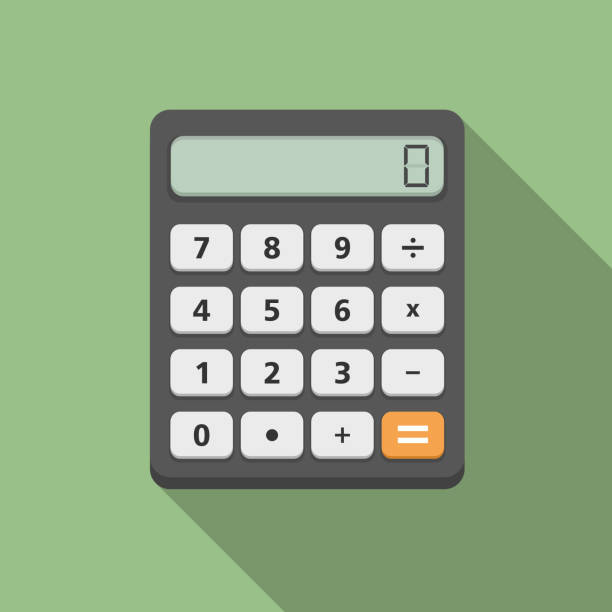 Nodwch eich Gwariant / Costau  - Rhent, bwyd, contract ffôn symudol, aelodaeth campfa, ad-daliad cerdyn debyd / credyd, trwydded deledu, Yswiriant, llyfrau, tanysgrifiadau, costau teithio, cymdeithasu ac ati. Tynnwch eich costau o'ch incwm: (defnyddiwch y daflen gyllideb dros y dudalen) . Bydd hyn yn rhoi incwm wythnosol i chi.Cadwch gofnod o wariant - i helpu gyda'r gyllideb semester nesaf – faint da chi’n wario ar fwyd a cymdeithasu er engraifft.Cynllunio ymlaen llaw ar gyfer pen-blwydd, Nadolig a gwyliau’r ColegPeidiwch â mynd i siopa pan mae eisiau bwyd arnoch chi! a gwnewch restr siopa bob amser! GAIR I GALL edrychwch am fwyd brand yr archfarchnad ei hun - llawer rhatach na bwyd wedi'i frandio. Cofiwch nad yw'r eitemau hyn fel arfer yn cael eu stocio ar lefel y llygad! Peidiwch â chael eich temtio gan ‘buy one get one free’Coginiwch mewn Grwpiau – Bydd hyn yn arbed arian, yn eich cadw'n iach ond yn bwysicach fyth yn eich helpu i ddod i adnabod eich ffrindiau fflat!Defnyddiwch Godau Gostyngiad Myfyrwyr - chwiliwch ar y rhyngrwyd am godau disgownt a gwnewch gais am Gerdyn / ap Totwm UCM, Amazon Prime a Cherdyn Rheilffordd ayyb.PEIDIWCH â chael eich temtio i wneud cais am fenthyciad diwrnod cyflog neu gerdyn credyd i gael eich hun allan o ddyled. GOFYNNWCH am help a chefnogaeth. Efallai y gallwn ni helpu! Mae'r Brifysgol yn gweithredu Cronfa Caledi i helpu myfyrwyr sy'n profi argyfwng ariannol annisgwyl.Rheoli'ch cyfrif banc - lawrlwythwch ap symudol a gwiriwch falans eich cyfrif yn rheolaidd a bob amser cyn i chi fynd allan neu siopa. Peidiwch â mynd y tu hwnt i'ch defnydd terfyn gorddrafft yn gyfrifol neu fe allech chi ei golli!UNED CEFNOGAETH ARIANNOL - Llawr 1af Neuadd RathboneE-bost: cymorthariannol@bangor.ac.uk          Ffôn: 01248 38 3566/3637* Bwriedir i gyllid myfyrwyr ar gyfer myfyriwr 1af a 2il flwyddyn dalu costau am 52 wythnos. Os ydych chi'n defnyddio'r awgrym cyllidebu uchod, sicrhewch fod gennych ffordd arall o ariannu eich gwyliau hafTaflen Gyllideb                    Incwm: Cyllid Myfyrwyr 					£Bwrsariaethau / Ysgoloriaethau Prifysgol 	£Enillion Rhan Amser 				£Cyfraniadau teulu 					£Arall							£ CYFANSWM INCWM AR GYFER SEMESTER 					£                 Gwariant Rhent 							£Costau Cyfleustodau 				  	£Bwyd 							  	£Cost Ffôn Symudol 					£Yswiriant						  	£Costau Teithio (lleoliadau, adra ar gyfer gwyliau) 	£Tanysgrifiadau (lensys cyffwrdd ac ati)		£Trwydded Deledu - rhaid gwylio'r teledu		£Ad-daliadau cardiau credyd 			 	£Cymdeithasu 					  	£ Arall							  	£CYFANSWM GWARIANT AR GYFER SEMESTER 	£ Tynnwch y costau o’ch incwm i weithio ein hincwm wythnosol 		£ ______________ Rhannwch yn ôl nifer yr wythnosau yn y semester Mae'r swm hwn o arian gen i i'w wario bob wythnos: £ ____________________